Филиал муниципальное автономное общеобразовательное учреждение «Прииртышская средняя общеобразовательная школа»- «Верхнеаремзянская средняя общеобразовательная школа им.Д.И.Менделеева»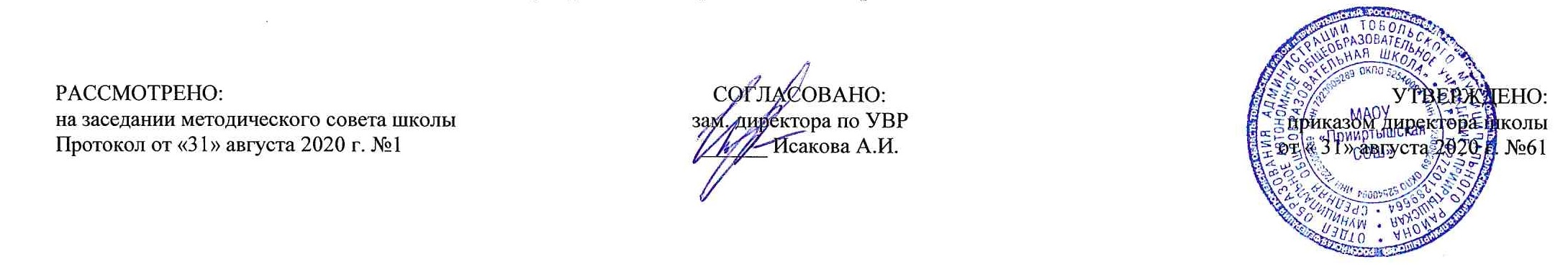 РАБОЧАЯ ПРОГРАММА по технологии для 2 классана 2020-2021 учебный годПланирование составлено в соответствии 	ФГОС НОО	Составитель программы: Захарова Надежда Кондратьевна,учитель начальных классов высшей квалификационной категории2020 годС.Верхние АремзяныПланируемые результаты освоения учебного предмета «Технология»Общекультурные и общетрудовые компетенции. Основы культуры труда. Самообслуживание. Обучающийся научится:Элементарных общих правилах создания рукотворного мира (прочность, удобство, эстетическая выразительность – симметрия, асимметрия);Гармонии предметов и окружающей среды;Профессиях мастеров родного края;Характерных особенностях изученных видов декоративно-прикладного искусства.Обучающийся получит возможность научиться:Самостоятельно отбирать материалы и инструменты для работы;Готовить рабочее место в соответствии с видом деятельности, поддерживать порядок во время работы, убирать рабочее место;Выделять, называть и применять изученные общие правила создания рукотворного мира в своей предметно-творческой деятельности;Самостоятельно выполнять доступные задания с опорой на технологическую карту в предложенных ситуациях и на общие для всех простые правила поведения, делать выбор, какое мнение принять – своё или другое, высказанное в ходе обсуждения;Применять освоенные знания и практические умения (технологические, графические, конструкторские) в самостоятельной интеллектуальной и практической деятельности.Технология ручной обработки материалов. Основы художественно-практической деятельности.Обучающийся научится:Обобщённые названия технологических операций: разметка, получение деталей из заготовок, сборка изделия, отделка;Названия и свойства материалов, которые учащиеся используют в своей работе;Происхождение натуральных тканей и их виды;Способы соединения деталей из разных материалов, изученные соединительные материалы;Основные характеристики и различие простейшего чертежа и эскиза;Линии чертежа (линия контура и надреза, линия выносная и размерная, линия сгиба) и приёмы построения прямоугольника и окружности с помощью чертёжных инструментов;Название, устройство и назначение чертёжных инструментов (линейка, угольник, циркуль).Обучающийся получит возможность научиться:Читать простейшие чертежи (эскизы);Выполнять экономную разметку с помощью чертёжных инструментов с опорой на простейший чертёж (эскиз);Оформлять изделия и соединять детали прямой строчкой и её вариантами;Решать несложные конструкторско-технологические задачи;Справляться с доступными практическими (технологическими) заданиями с опорой на образец и инструкционную карту.Конструирование и моделирование.Обучающийся научится :Неподвижный и подвижный способы соединения деталей;Отличия макета от модели.Обучающийся получит возможность научиться  :Конструировать и моделировать изделия из различных материалов по модели, простейшему чертежу или эскизу;Определять способ соединения  деталей и выполнять подвижное и неподвижное соединение деталей известными способами.Использование информационных технологий.Обучающийся получит возможность научиться: О назначении персонального компьютера.Тематическое планированиеПриложение 1Календарно- тематическое планирование№ п/пТемы уроковКоличество часов1Раздел:Художественная мастерская101Что ты уже знаешь?2Зачем художнику знать о цвете, форме и размере?3Какова роль цвета в композиции?4Какие бывают цве-точные композиции?5Как увидеть белое изображение на белом фоне?6Что такое симметрия? Как получить симметричные детали?7Можно ли сгибать картон? Как?8Наши проекты. Африканская саванна9Как плоское превра-тить в объёмное?10Как согнуть картон по кривой линии? Проверим себя2Раздел: Чертёжная мастерская71Что такое технологические операции и способы?2Что такое линейка и что она умеет?3Что такое чертёж и как его прочитать?4Как изготовить не-сколько одинаковых прямоугольников?5Можно ли разметить прямоугольник по угольнику?6Можно ли без шаблона разметить круг?7Мастерская Деда Мо-роза и Снегурочки. Проверим себя3Раздел: Конструкторская мастерская91Какой секрет у подвижных игрушек?2Как из неподвижной игрушки сделать подвижную?3Ещё один способ сделать игрушку подвижной.4Что заставляет вращаться винт - пропеллер?5Можно ли соединить детали без соедини-тельных материалов?6День защитника Отечества. Изменяется ли вооружение в армии?7Как машины помогают человеку?8Поздравляем женщин и девочек.9Что интересного в работе архитектора? Наши проекты. Проверим себя4Раздел: Рукодельная мастерская81Какие бывают ткани?2Какие бывают нитки? Как они используются?3Что такое натуральные ткани? Каковы их свойства?4Строчка косого стежка. Есть ли у неё «дочки»?5Строчка косого стежка. Есть ли у неё «дочки»?6Как ткань превра-щается в изделие? Лекало.7 Подготовка проекта «Мешочек с сюрпризом»8Защита проекта№п/п№ в темеДатаДатаТема урокаТип, форма урокаПланируемые результаты№п/п№ в темефактпланТема урокаТип, форма урокаПланируемые результатыРаздел:Художественная мастерская (10 ч)Раздел:Художественная мастерская (10 ч)Раздел:Художественная мастерская (10 ч)Раздел:Художественная мастерская (10 ч)Раздел:Художественная мастерская (10 ч)Раздел:Художественная мастерская (10 ч)Раздел:Художественная мастерская (10 ч)11Что ты уже знаешь?УОНЗНаучиться применять ранее освоенное для выполнения практического задания.22Зачем художнику знать о цвете, форме и размере?УОНЗНаучиться составлять композиции по образцу и собственному замыслу, обучиться умению выбирать правильный план работы из двух предложенных.33Какова роль цвета в композиции?УОНЗНаучиться подбирать близкие по цвету и контрастные цвета, использовать линейку в качестве шаблона, размечать детали по шаблону, составлять композиции по образцу и собственному замыслу, обучиться умению выбирать правильный план работы из двух предложенных.44Какие бывают цве-точные композиции?УОНЗПознакомиться с разными видами композиции, научиться видеть композиции в работах художников, составлять разные виды композиций из листьев, подбирать цветосочетания бумаги55Как увидеть белое изображение на белом фоне?УОНЗНаучиться приемам получения объемных форм из бумажного листа, размечать несколько одинаковых деталей по шаблону и придавать им объем, наклеивать за фрагмент, точечно, использовать законы композиции.66Что такое симметрия? Как получить симметричные детали?УОНЗ Научиться определять симметричные и несимметричные изображения и предметы. Познакомиться с образцами традиционного искусства, выполненными в технике симметричного вырезания. Научиться размечать симметричные детали складыванием заготовок в несколько слоев, гармошкой и на « глаз».77Можно ли сгибать картон? Как?УОНЗПовторить сведения о картоне. Освоить биговку, упражняться в ее выполнении по сгибам деталей.88Наши проекты. Африканская саваннаУОНЗНаучиться распределять обязанности и работать в группах по 4-6 человек по единому творческому замыслу с опорой на рисунки.99Как плоское превра-тить в объёмное?УОНЗНаучиться получать объемные детали путем надрезания и последующего складывания части детали, упражняться в изготовлении выпуклой детали клюва, в разметке детали по половине шаблона, закрепить умение выполнять биговку.1010Как согнуть картон по кривой линии? Проверим себяУОНЗНаучиться криволинейному сгибанию картона, упражняться по освоению приема криволинейного сгиба. Закреплять умение выполнять биговку, размечать детали по половине шаблона.Чертёжная мастерская (7 )Чертёжная мастерская (7 )Чертёжная мастерская (7 )Чертёжная мастерская (7 )Чертёжная мастерская (7 )Чертёжная мастерская (7 )Чертёжная мастерская (7 )111Что такое технологи-ческие операции и способы?УОНЗПознакомиться с основными технологическими операциями ручной обработки материала и способами их выполнения, научиться подбирать технологические операции и способы их выполнения предложенным готовым изделиям, научиться складывать бумажные полоски пружинкой.122Что такое линейка и что она умеет?УОНЗОсваивать умение работать с линейкой. Научиться проводить прямые линии, линию через две точки, строить отрезки заданной длины,  измерять отрезки и стороны многоугольников по линейке.133Что такое чертёж и как его прочитать?УОНЗНаучиться строить прямоугольник от одного прямого угла, изготавливать изделие по его чертежу, освоить умение читать чертеж и выполнять по ним разметку деталей.144Как изготовить не-сколько одинаковых прямоугольников?УОНЗПознакомиться с приемом разметки прямоугольника от двух прямых углов, научиться размечать одинаковые бумажные полоски, закрепить умение чтения чертежа.155Можно ли разметить прямоугольник по угольнику?УОНЗНаучиться контролировать прямой угол в изделиях прямоугольной формы, измерять отрезки по угольнику. Изучить порядок построения прямоугольника по угольнику, упражняться в этом.166Можно ли без шаблона разметить круг?УОНЗНаучиться строить окружность циркулем, откладывать радиус окружности циркулем по линейке, строить окружность заданного радиуса.177Мастерская Деда Мо-роза и Снегурочки. Проверим себяУОНЗПознакомиться с чертежом круглой детали, научиться соотносить детали с их чертежом. Проверить знания и умения по теме.Раздел: Конструкторская мастерская (9 ч)Раздел: Конструкторская мастерская (9 ч)Раздел: Конструкторская мастерская (9 ч)Раздел: Конструкторская мастерская (9 ч)Раздел: Конструкторская мастерская (9 ч)Раздел: Конструкторская мастерская (9 ч)Раздел: Конструкторская мастерская (9 ч)181Какой секрет у подвижных игрушек?УОНЗНаучиться приемам безопасной работы с шилом и способам его хранения. Упражняться в прокалывании отверстий шилом. Научиться шарнирному соединению деталей. 192Как из неподвижной игрушки сделать подвижную?УОНЗРасширить знания о шарнирном механизме, упражняться в изготовлении шарнирного механизма по принципу вращения, закреплять ранее освоенные способы разметки и соединения деталей.203Ещё один способ сделать игрушку подвижной.УОНЗРасширить представления о шарнирном механизме, упражняться в изготовлении шарнирного механизма по принципу игрушки-«дергунчик», использовать ранее освоенные способы разметки и соединения деталей.214Что заставляет вращаться винт - пропеллер?УОНЗУзнать об использовании и назначении пропеллера и винта в технических устройствах, машинах.Тренироваться в разметке деталей по чертежу.225Можно ли соединить детали без соедини-тельных материалов?УОНЗРасширить общее представление об освоении человеком неба, повторить знания об основных конструктивных частях самолета, размечать детали по сетке.236День защитника Отечества. Изменяется ли вооружение в армии?УОНЗРасширить представление об истории вооружения армии России в разные времена, о женских профессиях современной российской армии. Размечать детали по чертежу. Работать по технологической карте.247Как машины помогают человеку?УОНЗРасширить представление о специальном транспорте и его назначении, тренироваться в сборке модели по ее развертке.258Поздравляем женщин и девочек.УОНЗРасширить представление о важности общения с родными , о проявлении внимания, о способах передачи информации в открытках, истории открыток. Повторить при изготовлении изделия разборные и неразборные конструкции, способы получения объема.269Что интересного в работе архитектора? Наши проекты. Проверим себяУОНЗПолучить и расширить знания об архитекторах и использовании в архитектуре средств художественной выразительности. Познакомиться с отдельными образцами в зодчестве. Изготовить макеты зданий, деталей деревьев, кустарников и заборов складыванием  заготовок.Рукодельная мастерская (8 ч)Рукодельная мастерская (8 ч)Рукодельная мастерская (8 ч)Рукодельная мастерская (8 ч)Рукодельная мастерская (8 ч)Рукодельная мастерская (8 ч)Рукодельная мастерская (8 ч)271Какие бывают ткани?УОНЗУзнать о строении тканей  и нетканых материалов, их свойствах  и назначении.Расширить представление о профессиях швеи и вязальщицы. Размечать детали на глаз и по шаблонам, точечно соединять детали, выполнять биговку.282Какие бывают нитки? Как они используются?УОНЗУзнать о видах, происхождении  ниток и их использовании. Научиться узнавать в картинах художников отображение древнего ремесла- прядения. Научиться изготовлять кольца для помпона с помощью циркуля, делать чертеж . Изготовлять помпон из пряжи.293Что такое натуральные ткани? Каковы их свойства?УОНЗПолучить и расширить общее представление о видах натуральных тканей, их свойствах. Научиться узнавать разные виды тканей, различать их. Узнать о способах соединения деталей из ткани путем нанесения клейстера на большую тканевую поверхность.304Строчка косого стежка. Есть ли у неё «дочки»?УОНЗПознакомиться с вышивкой разных народов, видеть ее сходство и различие. Повторить правила пользования  иглой и булавками. Упражняться в выполнении пробных упражнений по вышивке строчки косого стежка и крестика, учиться безузелковому закреплению нити на ткани.315Строчка косого стежка. Есть ли у неё «дочки»?УОНЗ326Как ткань превращается в изделие? Лекало.УОНЗРасширить представление о технологических операциях изготовления изделий из ткани. Тренироваться в разметке деталей кроя по лекалу , резанию тканей, соединении деталей кроя изученными строчками,  пришиванию бусины.337 Подготовка проекта «Мешочек с сюрпризом»УОНЗНаучатся работать в группе, создавая коллективный проект348Защита проектаУОНЗУчиться использовать освоенные знания и умения для решения предложенных задач.